О внесении изменений в Порядок создания мест (площадок) накопления твердых коммунальных отходов,  расположенных на территории Кудеихинского сельского поселения	Во исполнение п. 4 Правил обустройства мест (площадок) накопления твердых коммунальных отходов и ведения их реестра, утвержденных Постановлением Правительства Российской Федерации от 31.08.2018 № 1039, администрация Кудеихинского сельского поселения  п о с т а н о в л я е т:	1. Внести изменения в прилагаемый Порядок создания мест (площадок) накопления твердых коммунальных отходов, расположенных на территории Кудеихинского сельского поселения, следующие изменения (приложение 1).	3. Контроль за  исполнением настоящего постановления оставляю за собой.	4. Настоящее постановление вступает в силу после его официального опубликования.Глава Кудеихинскогосельского поселения                                                                                        А.Н.СеливерстовЧёваш РеспубликинчиПёрачкав районенКудеиха ял поселенийадминистрацийёЙЫШЁНУ16.10.2020 № 52Кудеиха сали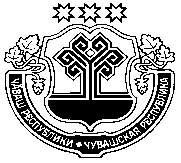 АдминистрацияКудеихинского сельского поселенияПорецкого районаЧувашской РеспубликиПОСТАНОВЛЕНИЕ16.10.2020 № 52с. Кудеиха